МБДОУ «Детский сад №11 г Беслана»Воспитатель:Кодзаева Ю.ВЗанятие по рисованию в первой младшей группе «Санки Деда мороза» 
Занятие по рисованию в первой младшей группе «Санки Деда мороза»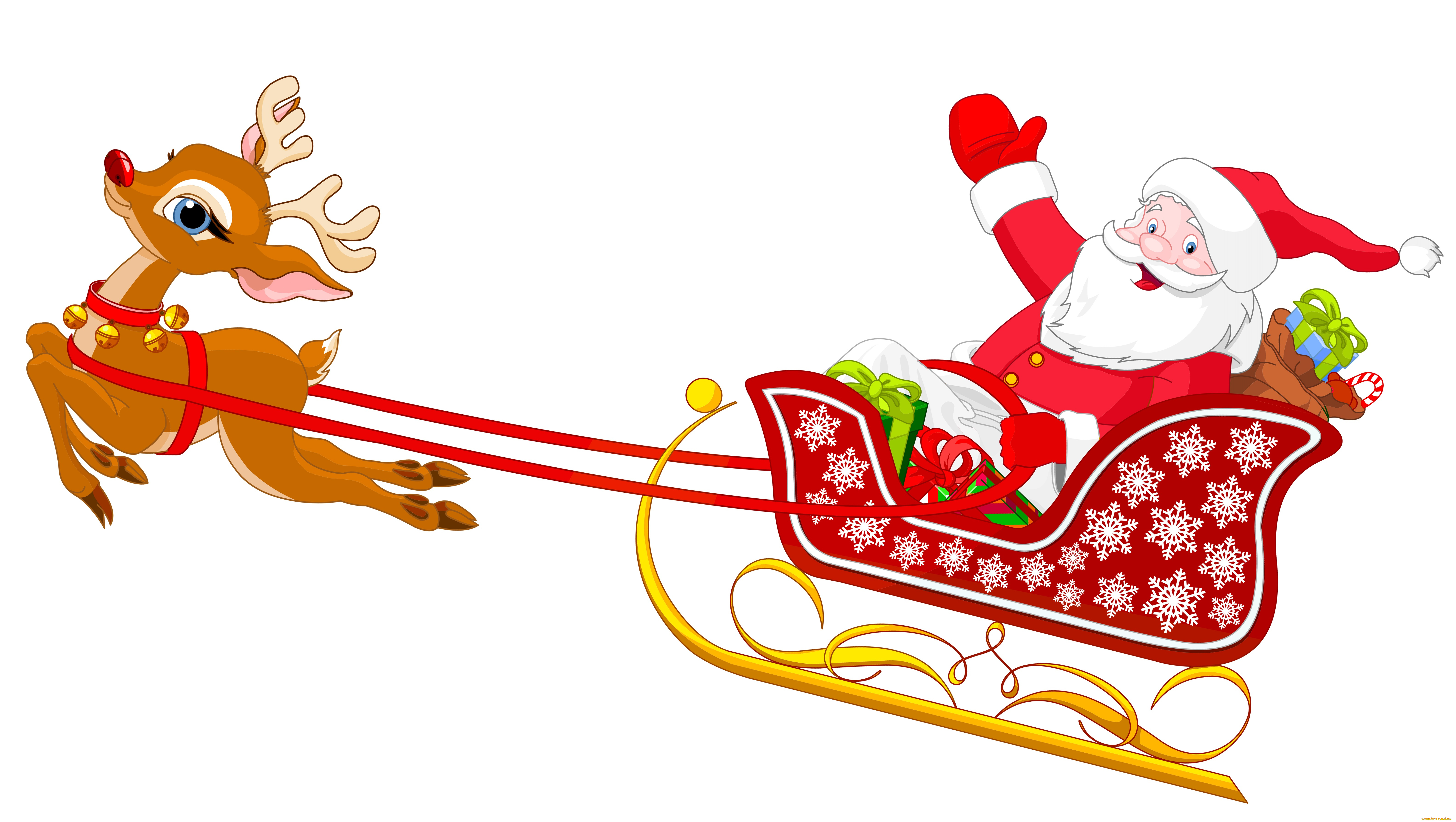 Возраст: первая младшая группа.ХЭР Рисование.Тема: Санки деда мороза.Цель: создать условия для закрепления понятия о том, что зимние развлечения характерны только для зимы.Задачи:образовательная: формировать умение выявлять свойства, качества и отношения объектов предметного мира;развивающая: развивать скорость, быстроту реакции на сигналы; развивать умение рисовать красками.воспитывающие: воспитывать интерес к совместной деятельности, аккуратность в работе с красками;Оборудование: ноутбук, видеозапись; картинки: санки, зима, снег; краски, санки для украшения на каждого ребенка, готовая работа для показа.Методы и приемы: наглядный: показ; словесные: вопрос, беседа, объяснение, чтение стихотворений.Ход образовательной деятельностиОрганизационный этап (2 минуты)- Дедушка Мороз прислал нам видео. Посмотрим? (В видео дедушка просит о помощи)Дедушка Мороз : - Здравствуйте ребята! У меня сломались сани. Мои помощники их починили. Но они стали некрасивые, потерялись все украшения. Мне нужна ваша помощь. Помогите мне украсить их.Основная часть (5-6 минут)- Ребята, Дедушке Морозу нужна наша помощь. Чтобы ему помочь нам нужно разобраться из чего санки состоят, что у них есть?- Как называется вот эта часть? (сидение) Что с ним делаю? (на нем сидят) А это что такое? Ой здесь написано. ПОЛОЗЬЯ. Где катаются на санках (по снегу, с горки). Полозья очень скользкие, они нужны чтобы быстро скользить по снегу.Физкультминутка Подвижная игра «Зима пришла».Педагог предлагает детям поиграть в подвижную игру. Объясняет правила игры, помогает и наблюдает за действиями детей в игре.На слова воспитателя:- Сегодня тепло, солнышко светит. Идите гулять!После слов воспитателя дети выбегают из укрытий и разбегаются по группе.После команды «Зима пришла.» все бегутна свои места и снова прячутся, присаживаясь на корточки за стульями.Рисование.- Дедушка мороз просит нас украсить его санки.Посмотрите, какие у нас лежат саночки. Они вам нравятся? Какие-то они некрасивые, неяркие. Давайте украсим их. Для этого мы возьмем краски и пальчиками будем украшать.Воспитатель показывает способ выполнения работы.- Сложим пальчики правой руки в кулачок, а один пальчик отогнем и обмакнем его в краску (показ). Вот так макнем пальчик и приложим его к бумаге - получилось пятнышко. Украшаем саночки пятнышками, нужно много пятнышек. А чтобы наши санки поехали, вытрем пальчик о салфетку, возьмем белую краску и нарисуем под полозьями белый снег.Пальчиковая гимнастика «Дед Мороз».- Здравствуй, Дедушка Мороз! (Ладонь поглаживает подбородок – «бороду» ДедаМороза.)Что в подарок нам принёс? (Руки вперёд ладонями вверх.)- Громкие хлопушки, (Хлопнуть в ладоши.)Сладости, игрушки. (Вертим кистями.)Воспитатель контролирует работу детей, по ходу рисования спрашивает : Какого цвета краску ты взял? Какую часть санок ты украшаешь?Заключительный этап (2-3 минуты)- Ребята, чем мы сегодня занимались? В какую игру играли? О чем вас просил Дед Мороз? Что мы с вами украшали? Вы большие молодцы! Я думаю, что ваши работы очень понравятся Деду Морозу. Когда они высохнут мы обязательно их ему отправим.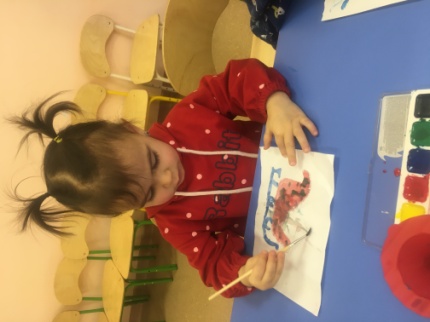 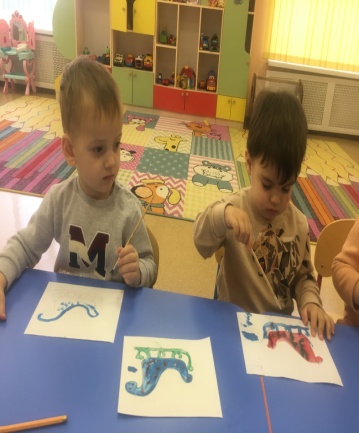 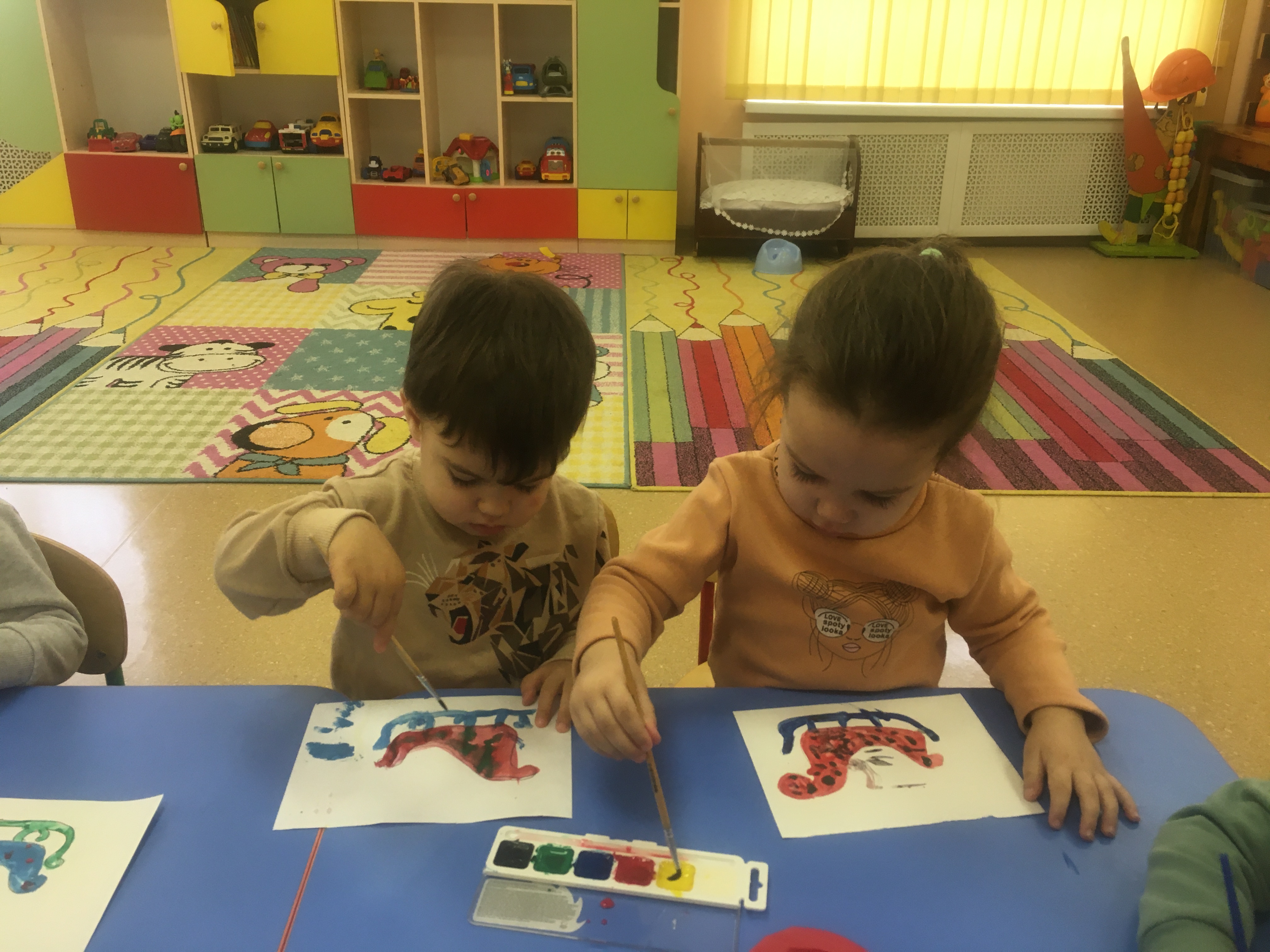 +❤ В Мои закладки